LA CAMPANIA INEDITAED I TESORI DELLA NAPOLI “ALTA”Un bellissimo ed inedito percorso dall’antica epoca romana fino al Settecento napoletanotra ville e palazzi con un susseguirsi di capolavori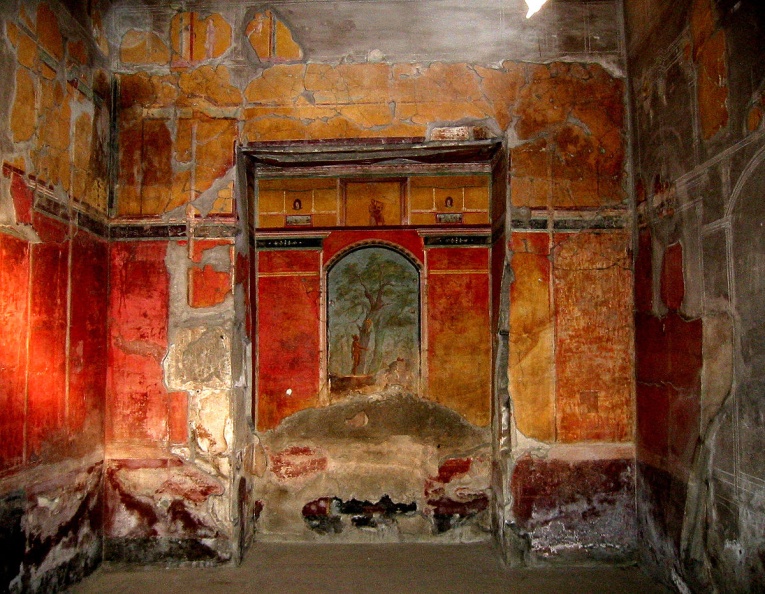 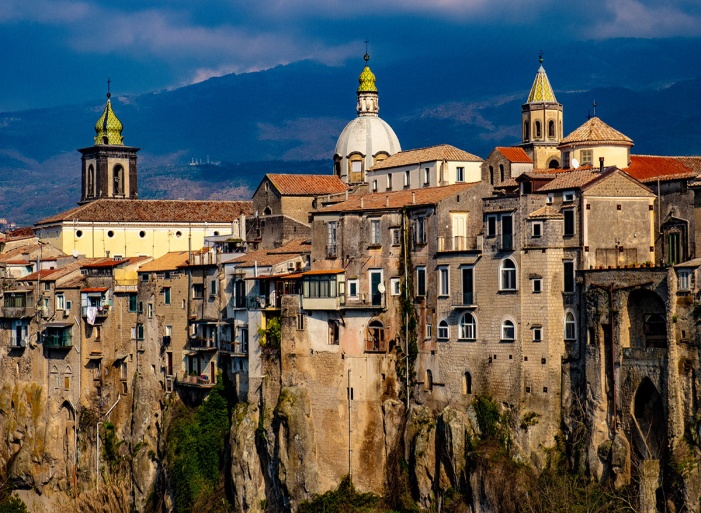 	la Villa di Poppea di Oplontis	il Sannio con Benevento ed il borgo 	di Sant’Agata dei Gotil’anfiteatro romano di Santa Maria Capua Vetere e l’inedita Real Tenuta di Carditellola Certosa di San Martino ed il Museo 						Duca di Martina di Villa Floridiana nella “ Napoli Alta
OBBLIGO DI GREENPASS QUOTA INDIVIDUALE  € 615.00SUPPLEMENTO CAMERA SINGOLA Euro 100,00Iscrizione con il versamento dell’acconto di Euro 185.00Saldo Entro il 08/09/2021ORGANIZZAZIONE TECNICA: : Agenzia Avvenire Viaggi s.r.l. – Maiori (Sa)  CREATORI DI VIAGGI SU MISURASede di Novara - Via dei Caccia 7/B - Tel. 0321/6751054/42 - fax 0321-6751041  etsi@cislnovara.it1° Giorno Venerdì’ 8 Ottobre 2021 :Oplontis con la villa di Poppea - CasertaTrasferimento in bus alla stazione di Milano. Incontro con Assistente Avvenire Viaggi. Operazioni d’imbarco su treno Frecciarossa. Arrivo a Napoli. Incontro con la guida e trasferimento ad Oplontis per la visita della Villa Imperiale di Poppea. Si ritiene sia appartenuta a Poppea Sabina, la seconda moglie dell’imperatore Nerone ed è considerata tuttora uno dei più grandiosi e meglio conservati esempi di villa d’otium. Di particolare prestigio sono le sculture e gli affreschi al suo interno. La villa di Poppea Sabina è inserita nell'elenco dell'UNESCO relativo al patrimonio dell'umanità ed in effetti si tratta di una monumentale residenza, molto ampia al punto da contenere addirittura un piccolo complesso termale e ricca di affreschi che creano giochi prospettici con finti elementi architettonici quali porte o colonne o che abbelliscono le pareti con raffigurazioni di animali, frutta o maschere. Al termine delle visite, trasferimento per la sistemazione in hotel centrale a Caserta. Cena e pernottamento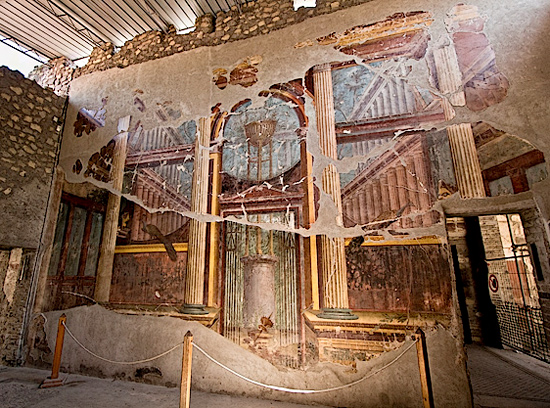 2° Giorno Sabato 9  Ottobre 2021: Benevento e Sant'Agata dei Goti – CasertaPrima colazione in hotel. Si raggiunge Benevento, città del Sannio di inaspettata bellezza. Passeggiata con guida nel cuore storico della città sannita, con la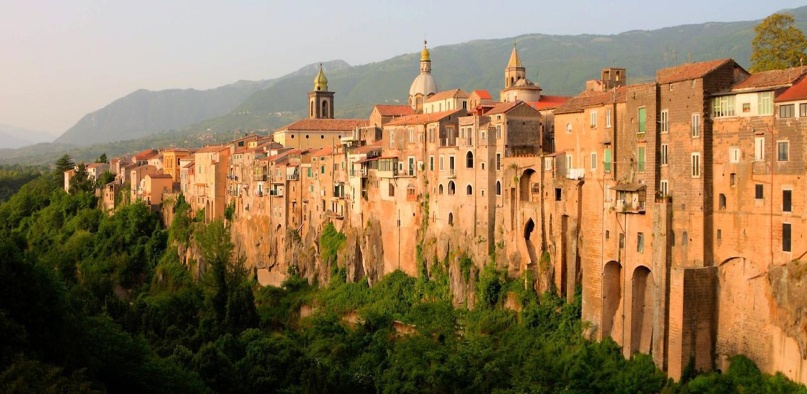 chiesa di Santa Sofia dall’originalissima struttura fino all’Arco di Traiano, il più elegante di quelli eretti dagli antichi Romani. Visita del Duomo risalente al VII sec e del bellissimo centro storico della città. Pranzo con menu tipico.Nel pomeriggio si raggiunge Sant’Agata dei Goti, con visita della cittadina medievale, della sua Cattedrale con Cripta affrescata edella chiesa di S. Menna (sec. XII). L’escursione continua con Maddaloni dove nei dintorni della città si ergono i famosi “Ponti dellaValle”, una grande struttura ad arcate, costruita da Luigi Vanvitelli per far passare l’acquedotto che alimentava il Parco della Reggiadi Caserta.	Rientro in hotel. Cena e pernottamento.3° Giorno Domenica 10 Ottobre 2021 :l'anfiteatro romano e Mitreo di Santa Maria Capua Vetere e la Reggia di CarditelloPrima colazione in hotel. Partenza per Santa Maria Capua Vetere, l’erede della Capua prelatina, con il suo Anfiteatro Campano edil Mitreo, una delle costruzioni più imponenti esistenti in Italia, seconda soltanto al Colosseo. Costruito da Augusto, fu poi restaurato da Adriano nel 119 ma si annoverano anche interventi di abbellimento voluti da Antonino Pio. 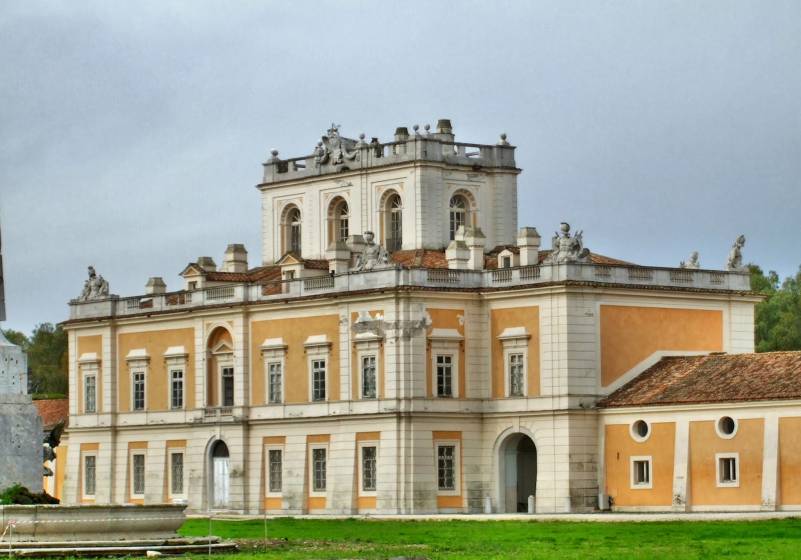 Pranzo in hotel con menu tipico.Il pomeriggio sarà dedicato alla Real Tenuta di Carditello (apertura straordinaria per Avvenire Viaggi), detta anche Reggia di Carditello. Faceva parte di un gruppo di 22 siti proprietà della dinastia reale dei Borbone di Napoli. Questi luoghi non erano solamente dedicati allo svago (soprattutto la caccia) della famiglia reale, ma in alcuni casi costituivano vere e proprie aziende, espressione dell'imprenditoria ispirata alle idee lluministiche in voga a quei tempi. La tenuta è un complesso architettonico elegantedi stile neoclassico; destinata originariamente da Carlo di Borbone alla caccia e all'allevamento di cavalli e, successivamente, per volere di Ferdinando IV di Borbone, tramutata in fattoria modello per la coltivazione del grano e per l'allevamento di razze pregiate di bovini e cavalli, in quanto era immersa in una vasta tenuta ricca di boschi, pascoli e terreni per la coltivazione. Cena e pernottamento.4° Giorno Lunedi 11 Ottobre 2021 :la Certosa di San Martino e Museo Nazionale della Ceramica di Villa Floridiana con guidaPrima colazione in hotel. Con il bus si raggiunge la collina del Vomero per la visita della Certosa di San Martino.Complesso conventuale sorto a partire dal 1325 con apporti successivi, con la splendida Chiesa ricca di marmi policromi e di opered’arte caravaggeschi. Vi ha sede il Museo Nazionale di S. Martino dedicato ai tesori, alle glorie e alle bellezze del Regno di Napoli. Il Museo raccoglie opere che spaziano dal curioso al sublime. Visita anche della grandiosa raccolta di Pastori della Sezione Presepiale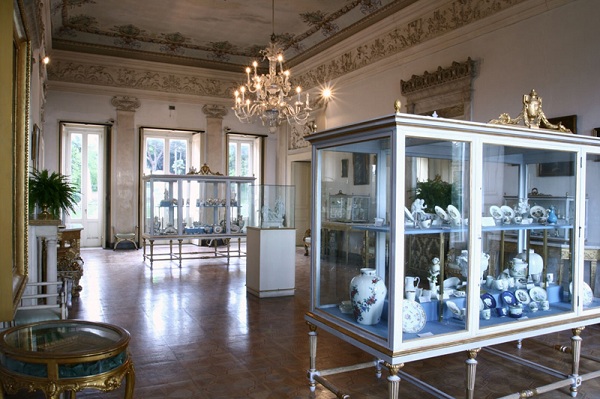 con il “presepe Cucciniello”. Si proseguirà con la visita al Museo Nazionale della Ceramica "Duca di Martina" ospitato nel complesso di Villa Floridiana dono di Ferdinando di Borbone alla moglie Lucia Migliaccio, duchessa di Floridia. La raccolta offre un posto d'onore alle fabbriche napoletane del Settecento, le cui produzioni sono poste a confronto con quelle dell'Estremo Oriente e dell'Europa (Meissen, Sèvres, Chantilly). Dal Parco della Villa è possibile ammirare uno splendido panorama sul golfo fino a Capri.Pranzo libero in corso di visite.Proseguimento della panoramica di Napoli con l’immancabile sosta in Piazza del Plebiscito, cuore storico della città partenopea.Ad orario convenuto, trasferimento alla stazione di Napoli. Partenza con treno alta velocità per Milano.Arrivo e transfer in bus riservato per il rientro alle proprie sedi.Periodo: dal 8 al 11 Ottobre 2021LA QUOTA COMPRENDE:- Accompagnatore- Transfer a/r per la stazione di Milano Centrale- Viaggio in treno Frecciarossa Alta Velocità Milano-Napoli-Milano-  Servizio bus per visite e trasferimenti come da programma- Sistemazione in hotel 4 stelle centrale a Caserta o dintorni- Trattamento di pensione completa dalla cena del 8 ottobre alla prima colazione del 11 Ottobre 2021- Prima colazione - Bevande ai pasti (vino ed acqua minerale)- Pranzi e cene con menu tipici regionali- Servizio guida mezza giornata 8/10- Servizio guida intera giornata 9/10- Servizio guida intera giornata 10/10- Servizio guida intera giornata 11/10- Auricolari per tutte le visite come da programma- Assicurazione sanitaria-bagaglioLA QUOTA NON COMPRENDE:  Assicurazione Annullamento facoltativa Euro 25.00 - eventuale la tassa di soggiorno (ad oggi non in vigore a Caserta), i pranzi del 8/10 e 11/10, ingressi ai musei e monumenti, quanto non indicato alla voce LA QUOTACOMPRENDEIngressi a pagamento (costi per persona stimati alla data odierna):Oplontis = € 7,00Santa Maria Capua Vetere= € 3,50Real Tenuta di Carditello = € 5,00Certosa di San Martino = € 6,00Museo Nazionale della Ceramica di Villa Floridiana = € 4,00